V E R S E N Y K I Í R Á SA Magyar Sportlövők Szövetsége 2018. június 2-3-án tartja 1. VÁLOGATÓ versenyét az utánpótlás korúak számára a Changwon-i Világbajnokságra!Verseny neve:			Junior VB Válogató 2018Verseny helye:			Fehér Úti Nemzeti Lőtér 				1106 Budapest, Fehér út 9-11.Versenyszámok:	10m:	Légpuska 60 				Légpisztoly 60			25m:	Sportpisztoly 30+30 50m:	Szabadpuska 60 fekvő				Szabadpuska 3x40				Szabadpisztoly 60 Verseny program:	szombat:	légpisztoly, 3x40 összetett			vasárnap: 	sportpisztoly, szabadpisztoly, légpuska, fekvő, Nevezés:	nevezni a SVIR-ben, a pótnevezést elküldeni e-mailben az attila.keri@hunshooting.hu címre lehet.Nevezési határidő:		május 22. (kedd)		Nevezési díj: 			versenyszámonként 1500,- Ft/fő.A nevezési díjak befizetése csekken, átutalással, vagy a versenyt megelőzően készpénzben a Szövetségben történhet. Nevezési díj beérkezési határideje: 2018. május 28.!Költségek: 	a rendezés költségeit az MSSZ viseli, minden egyéb költség a résztvevőket terheli. Technikai előírások:	A verseny az ISSF és az MSSZ versenyszabályi szerint kerül megrendezésre.Egyebek: 	A pontos versenyprogramot és lőállásbeosztást a nevezések beérkezése után alakítjuk ki, melyről mindenkit kiértesítünk.Budapest, 2018. május 8.								Magyar Sportlövők Szövetsége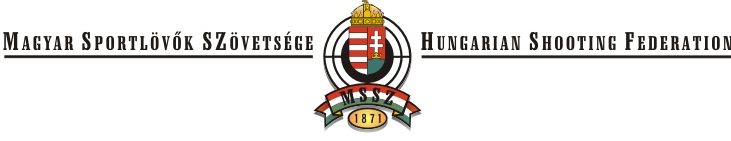 